 Calculate: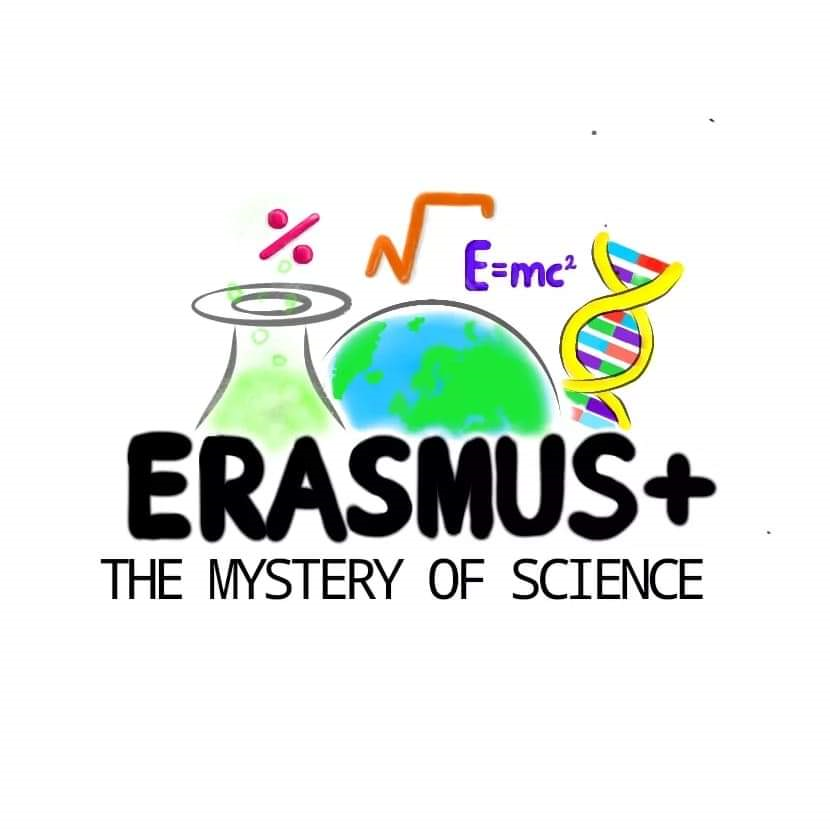 4!								5!							6!	                                                                                       													                      Ex. 4